TEHNISKĀ SPECIFIKĀCIJA Nr. TS 4711.301 v1Kāpšļi dzelzsbetona balstiem un to rezerves daļasAttēliem ir informatīvs raksturs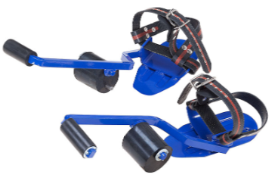 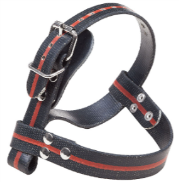 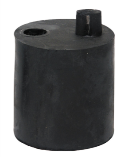 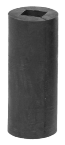 Nr.AprakstsMinimālā tehniskā prasība Piedāvātās preces konkrētais tehniskais aprakstsAvots PiezīmesVispārīgā informācijaVispārīgā informācijaVispārīgā informācijaRažotājs (nosaukums, ražotnes atrašanās vieta)Norādīt informāciju4711.301 Kāpšļi dzelzsbetona balstiem, balsta malas platums līdz 190mm Tipa apzīmējums Preces marķēšanai pielietotais EAN  kods, ja precei tāds ir piešķirts (attiecas uz 2.p. kategoriju)Norādīt vērtībuNorādīt vai, izmantojot EAN kodu, ražotājs piedāvā iespēju saņemt digitālu tehnisko informāciju par preci (tips, ražotājs, tehniskie parametri, lietošanas instrukcija u.c.)Norādīt informācijuTehniskai izvērtēšanai tiks iesniegts katra ražotāja, jebkura nomināla vismaz viens paraugsAtbilstParauga piegādes laiks tehniskajai izvērtēšanai (pēc pieprasījuma), kalendārās dienas (norādīt konkrētu vērtību)≤ 20 Preces piegādes termiņš pēc pasūtījuma saskaņošanas, kalendārās dienas (norādīt konkrētu vērtību)≤ 60 Preces izgatavošanas datums būs ne vecāks par 3 mēnešiem no preces piegādes datumaAtbilstPreces garantijas termiņš pēc tās piegādes, mēneši 24DokumentācijaDokumentācijaDokumentācijaIesniegts preces attēls, kurš atbilst sekojošām prasībām:“.jpg” vai “.jpeg” formātā;izšķiršanas spēja ne mazāka par 2Mpix;ir iespēja redzēt visu preci un izlasīt visus uzrakstus, marķējumus uz tās;attēls nav papildināts ar reklāmuAtbilstIesniegta preces tehnisko datu lapa vai cits dokuments, kurā norādīts preces apraksts un tehniskie parametriAtbilst(norādīt atbilstošo)Iesniegta ražotāja tehniskā dokumentācija (specifikācija), testu rezultātu un/vai kvalitātes atbilstības deklarācijas kopijasAtbilst(norādīt atbilstošo)Iesniegta oriģinālā lietošanas instrukcija sekojošā valodāLV vai ENIesniegts apliecinājums, ka Pretendents nodrošinās bezmaksas apmācības par piedāvātās preces periodiskajām pārbaudēm atbilstoši šādām minimālajām prasībām:apmācības notiek latviešu valodā Latvijā Pasūtītāja norādītajā adresē;apmācību programma nodrošināma 1 (viena) mēneša laikā pēc Pasūtītāja atsevišķa pieprasījuma;apmācību programmā ietvertas apmācības par preces periodisko pārbaužu veikšanu un tās brāķēšanu;pēc apmācībām jāizsniedz dokuments, kas apliecina apmācītā darbinieka kompetenci veikt pārbaudes. Dokumenta derīguma termiņš ne mazāk kā 3 (trīs) gadi;paredzamais apmācību skaits – 1 (viena) apmācībaAtbilstIesniegts apliecinājums, ka preces izgatavošanas datums būs ne vecāks par 3 (trim) mēnešiem no preces piegādes datumaAtbilstIesniegts apliecinājums, ka piedāvātais preces garantijas laiks ir 24 (divdesmit četri) mēneši pēc tās piegādesAtbilstTiks iesniegta lietošanas instrukcija pie piegādes sekojošā valodāLVTehniskā informācija, konstrukcijaTehniskā informācija, konstrukcijaTehniskā informācija, konstrukcijaKāpšļi ar maināmiem gumijas ruļļiem, kas paredzēti darbam gaisvadu līnijas dzelzsbetona balstosAtbilstKāpšļi izgatavoti no rūdīta tērauda ar pretkorozijas pārklājumu AtbilstKāpšļu maksimālā pieļaujamā noslodze, kg110Kāpšļu pāra maksimālais svars, kg (norādīt konkrētu vērtību)≤ 5,5Ražotāja noteiktais lietošanas derīguma termiņš, gadi10Kāpšļu piespiešanu pie balsta nodrošina uz ekscentra principa starp diviem atšķirīga diametra gumijas ruļļiemAtbilstLielākā diametra ekscentrisks gumijas rullis, kas izvietots uz apaļa profilstieņa, veido ekscentrisku šarnīru. Rotācijas amplitūdu ierobežo rullī iestrādāta atdure – metāla tapaAtbilstKāpšļu priekšējais atbalsta (mazākā diametra) rullis fiksēts nekustīgiAtbilstAttālums starp abu ruļļu asīm, iekļaujas robežās, mm220 ÷ 230 (iesniegt vizuālu apliecinājumu)Minimālais attālums starp abu ruļļu virsmām, ņemot vērā lielā ruļļa ekscentru, iekļaujas robežās, mm150 ÷ 160 (iesniegt vizuālu apliecinājumu)Maksimālais attālums starp abu ruļļu virsmām, ņemot vērā lielā ruļļa ekscentru, iekļaujas robežās, mm190 ÷ 200(iesniegt vizuālu apliecinājumu)Kāpšļu pēdas pamatne komplektēta ar nomaināmām, izmērā regulējamām siksnām. Izmērā regulējama vismaz virsējā siksnaAtbilst4712.001 Papildaprīkojums un rezerves daļas (atbilst 2.p. minētās kategorijas piedāvājumam)4712.001 Papildaprīkojums un rezerves daļas (atbilst 2.p. minētās kategorijas piedāvājumam)4712.001 Papildaprīkojums un rezerves daļas (atbilst 2.p. minētās kategorijas piedāvājumam)4712.001 Papildaprīkojums un rezerves daļas (atbilst 2.p. minētās kategorijas piedāvājumam)Nomaināmas, izmērā regulējamas siksnas. Izmērā regulējama vismaz virsējā siksna. Cenas piedāvājums par 1 pāriTipa apzīmējums Nomaināms mazākā diametra gumijas rullis. Cenas piedāvājums par 1 rulliTipa apzīmējumsNomaināms lielākā diametra ekscentrisks gumijas rullis ar metāla tapu. Cenas piedāvājums par 1 rulliTipa apzīmējums